CAMARA MUNICIPAL DE SANTA BRANCA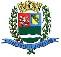 SECRETARIA DE FINANÇAS - CNPJ.01.958.948/0001-17PCA AJUDANTE BRAGA 108 CENTRO SANTA BRANCAData: 27/04/2018 16:26:12Transparência de Gestão Fiscal - LC 131 de 27 de maio 2009                                                                                                                     Sistema CECAM (Página: 1 / 2)Empenho	Processo	CPF/CNPJ	Fornecedor	Descrição	Mod. Lic.	Licitação  Valor Empenhado	Valor Liquidado	Valor PagoMovimentação do dia 25 de Abril de 201801.00.00 - PODER LEGISLATIVO01.01.00 - CAMARA MUNICIPAL01.01.00 - CAMARA MUNICIPAL01.01.00.01.000 - Legislativa01.01.00.01.31 - Ação Legislativa01.01.00.01.31.0001 - MANUTENÇÃO DA CAMARA01.01.00.01.31.0001.2001 - MANUTENÇÃO DA CAMARA01.01.00.01.31.0001.2001.33903022 - MATERIAL DE LIMPEZA E PRODUTOS DE HIGIENIZAÇÃO01.01.00.01.31.0001.2001.33903022.0111000 - GERALMODALIDADES DE LICITAÇÃOCONCURSOCONVITETOMADA DE PREÇOSCONCORRÊNCIADISPENSA DE LICITAÇÃOINEXIGÍVELPREGÃO PRESENCIALPREGÃO ELETRÔNICOOUTROS/NÃO APLICÁVELRDCCAMARA MUNICIPAL DE SANTA BRANCA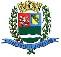 SECRETARIA DE FINANÇAS - CNPJ.01.958.948/0001-17PCA AJUDANTE BRAGA 108 CENTRO SANTA BRANCAData: 27/04/2018 16:26:12Transparência de Gestão Fiscal - LC 131 de 27 de maio 2009                                                                                                                     Sistema CECAM (Página: 2 / 2)Empenho	Processo	CPF/CNPJ	Fornecedor	Descrição	Mod. Lic.	Licitação  Valor Empenhado	Valor Liquidado	Valor PagoSANTA BRANCA, 25 de Abril de 2018LUIS FERNANDO DA SILVA BARROSCRC SP-325493/O-3CONTADOR LEGISLATIVO730/0  020.991.588/0001-08463 - TFG DISTRIBUIDORA DE MAT LIMP LTDA, CERA IMPERMEABILIZANTE ACRILYC 5 LT, PAPEL TOALHA 100% CEL GRAMP LE C/730/0  020.991.588/0001-08463 - TFG DISTRIBUIDORA DE MAT LIMP LTDA, CERA IMPERMEABILIZANTE ACRILYC 5 LT, PAPEL TOALHA 100% CEL GRAMP LE C/DISPENSA D/00,000,00868,505000 20X21, DESINFETANTE DEEP WASH CAMPESTRE 5LT, DESINFETANTE DEE   P5000 20X21, DESINFETANTE DEEP WASH CAMPESTRE 5LT, DESINFETANTE DEE   PWASH LAVANDA 5LT, SACO LIXO PRETO REF 40 LTS COM 100 UNID, SACO LIXOPRETO 60 LTS C/100 UN 3KG, PAPEL HIGENICO ROLAO 8X300 INDAIAL 100%CEL,ALCOOL GEL 800ML REFIL MOLLIS01.01.00.01.31.0001.2001.33903943 - SERVIÇOS DE ENERGIA ELÉTRICA01.01.00.01.31.0001.2001.33903943.0111000 - GERAL30/0  002.302.100/0001-0689 - EDP SAO PAULO DISTRIBUICAO DE ENERG  , ESTIMATIVA VALOR CONSUMO ENERGIA ELETRICA PARA O ANO DE 2018DISPENSA D/00,000,00799,2901.01.00.01.31.0001.2001.33903990 - SERVIÇOS DE PUBLICIDADE LEGAL01.01.00.01.31.0001.2001.33903990.0111000 - GERAL280/0  048.066.047/0001-8419 - IMPRENSA OFICIAL DO ESTADO S/A IMES, ESTIMATIVO GASTO COM PUBLICACAO  DE EDITAIS DA CAMARA MUNICIPAL PARA280/0  048.066.047/0001-8419 - IMPRENSA OFICIAL DO ESTADO S/A IMES, ESTIMATIVO GASTO COM PUBLICACAO  DE EDITAIS DA CAMARA MUNICIPAL PARADISPENSA D/00,00184,380,00O ANO DE 201801.01.00.01.31.0001.2001.33903999 - OUTROS SERVIÇOS DE TERCEIROS - PESSOA JURÍDICA01.01.00.01.31.0001.2001.33903999.0111000 - GERAL60/0  004.088.208/0001-65363 - CENTRO DE GESTAO DE MEIOS DE PAGA, ESTIMATIVA GASTO COM MENSALIDADE + TARIFAS PEDAGIOS DOS AUTOMOVE IS60/0  004.088.208/0001-65363 - CENTRO DE GESTAO DE MEIOS DE PAGA, ESTIMATIVA GASTO COM MENSALIDADE + TARIFAS PEDAGIOS DOS AUTOMOVE ISDISPENSA D/00,000,00175,10DA CAMARA MUNICIPALSUBTOTAL------------------------------------------------------------------0,00184,381.842,89TOTAL------------------------------------------------------------------0,00184,381.842,89